Základní škola, Náchod, Komenského 425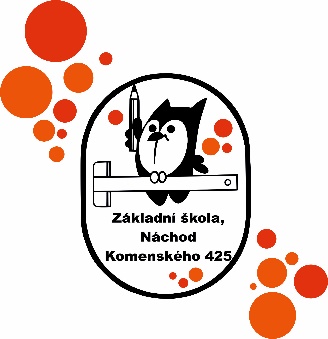 Žádost o přijetí k základnímu vzděláváníZákladní škola, Náchod, Komenského 425Mgr. František Majer, ředitelKomenského 425547 01  NáchodŽádám o přijetí k základnímu vzdělávání v souladu s § 34 odst. 4 zákona č. 561/2004 Sb., o předškolním, základním, středním, vyšším odborném a jiném vzdělávání, ve znění pozdějších předpisů od 01.09.2021Účastník řízení (dítě):Jméno a příjmení:		 _____________________________Datum narození:		 _____________________________Místo trvalého pobytu: 	 _____________________________Zákonný zástupce dítěte nebo fyzická osoba, která osobně pečuje o dítě v pěstounské péči, která účastníka řízení (dítě) zastupuje:Jméno a příjmení:	 	______________________________Místo trvalého pobytu:	______________________________Adresa pro doručování písemností (pokud není shodná s místem trvalého pobytu), popř. ID datové schránky zákonného zástupce:__________________________________________________________________________Telefonní číslo*)		______________________________ E-mailová adresa*) 		______________________________V __________________________dne: __________________________________                                                                                                    podpis zákonného zástupce*) nepovinný údaj, jehož vyplněním souhlasí zákonný zástupce s jeho zpracováním pouze pro účel zefektivnění komunikace mezi školou a zákonným zástupcem v době přijímacího řízení